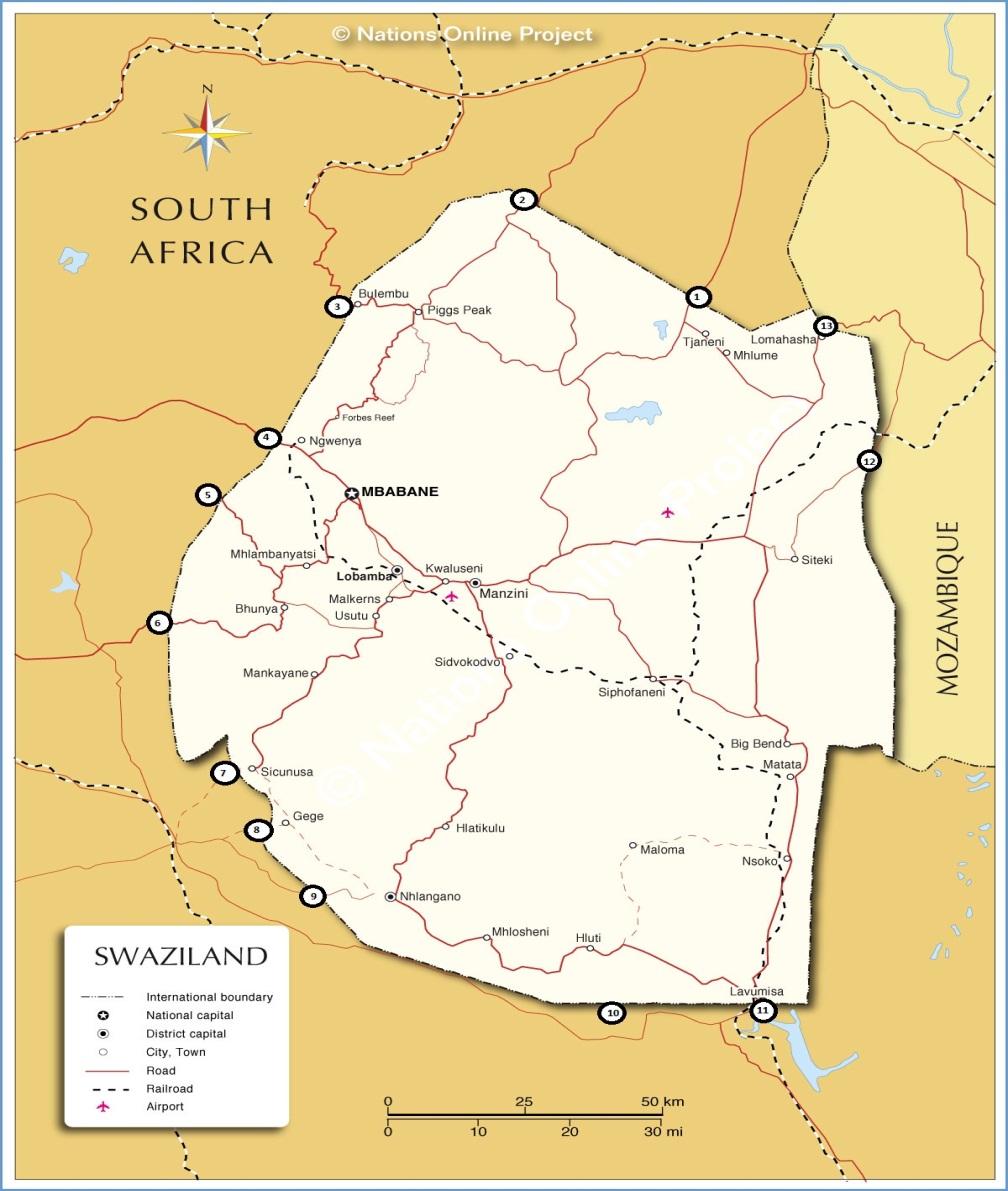 Mananga				07:00 – 18:00		0137907167Matsamo / Jeppe’s Reef			07:00 – 20:00		0137810384Bulembu / Josefsdal			08:00 – 16:00		0137123891Ngwenya / Oshoek			07:00 – 22:00		0178820001Lundzi / Waverley			08:00 – 16:00		0178193481Sandlane / Nersten			08:00 – 18:00		0178469207Sicunusa / Houtkop			08:00 – 18:00		0178250941Gege / Bothashoop			07:00 – 20:00		0178250400Mahamba				07:00 – 20:00		0178250076Salitje / Onverwaldt			08:00 – 16:00		03344131380Lavumisa / Gollela			07:00 – 22:00		03344351070Mhlumeni / Goba			24 hours		0026823436021Lomahasha / Namaacha			07:00 – 20:00		0025821960090